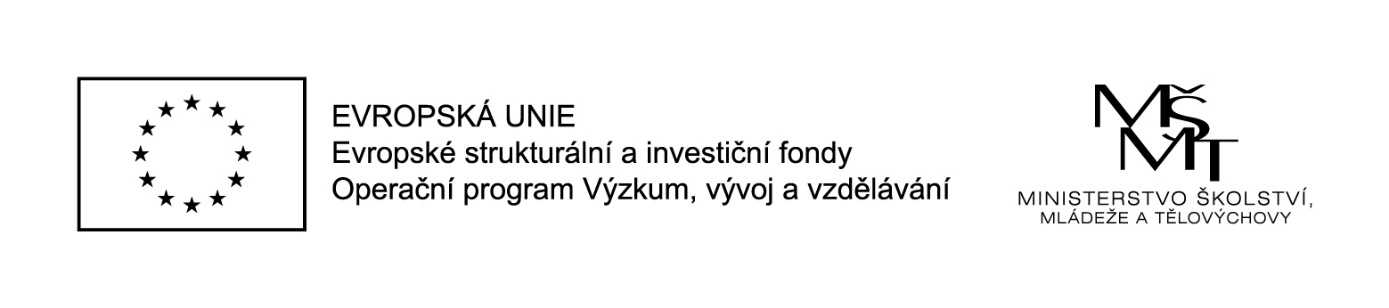 Společně a tvořivě pro životreg. č. P CZ.02. 3. 68/0. 0/0. 0/16 – 023/0005087Zpráva o činnosti projektu – květen   2019pokračujeme v individuální práci s žáky s potřebou podpůrných opatření (podpora speciálního pedagoga)pokračujeme v  aktivitě doučování žáků ohrožených školním neúspěchem realizovali  jsme 7. setkání  rodičů  žáků s PhDr. Kovaříkovou na téma „Proměny obsahu vzdělávání a metod učení. Styly učení dětí. „mapovali   jsme vhodné pomůcky pro individuální práci s žáky s potřebou podpůrných opatřenív rámci publicity projektu jsme informovali na webových stránkách o aktuální činnosti projektu